CANER CİNDORUK USTA YÖNETMENİN YENİ FİLMİNDE BAŞROLDEÜnlü oyuncu Caner Cindoruk; Züğürt Ağa ve Selamsız Bandosu gibi Türk sinemasının çok sevilen filmlerine imzasını atan usta yönetmen Nesli Çölgeçen'in uzun bir aradan sonra yaptığı yeni sinema filmi "Çalsın Sazlar"da başrolde yer alıyor. Hanımın Çiftliği dizisiyle dikkatleri çeken, başrolünde yer aldığı Firar dizisiyle başarı grafiğini yükselten, yeni sezonda da devam edecek olan son dizisi Aramızda Kalsın'la yıldızı iyice parlayan ve geniş bir hayran kitlesine sahip olan Caner Cindoruk başarılı kariyerine emin adımlarla devam ediyor. Gergedan Mevsimi, Elveda Katya ve Yabancı gibi sinema filmlerindeki çok başarılı ve etkileyici oyunculuklarıyla büyük övgü toplayan ünlü oyuncunun yeni filmi Çalsın Sazlar'da göstereceği performans merakla bekleniyor. Usta yönetmen Nesli Çölgeçen'in yönettiği filmde Caner Cindoruk'la birlikte Belçim Bilgin ve Engin Hepileri başrolleri paylaşıyor. Çekimleri İstanbul'da devam eden filmin Aralık ayında vizyona girmesi planlanıyor. Etkileyici bir aşk hikayesinin yanı sıra çok farklı ve derinlikli bir hikayenin de konu edildiği filmde Caner Cindoruk ‘Mahir’adlı müzisyeni canlandırırken,  Engin Hepileri ile birlikte aynı kadına (Belçim Bilgin) aşık olacaklar.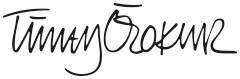 Olcay Ünal Sert
Basın Danışmanı 
Tümay Özokur Kariyer ve Şöhret Yönetimi

Tel: +90 (216) 467 03 07
Tel: +90 (536) 650 72 19 
Adres: Koşuyolu Caddesi No:23/ Kadıköy/ İstanbul
Web:    www.tumayozokur.com.tr